CIRCULAR # 07 DEL 17 DE MARZO  DE 2023Asunto: Jornada Pedagógica de Planeación curricular  De: Rector Para: Comunidad Educativa en General  Cordial saludo Al retomar los procesos pedagógicos institucionales,  vemos  necesario realizar los ajustes al plan de estudios, la planeación curricular institucional y los procesos evaluativos, para responder a las necesidades académicas y  al cumplimiento de los propósitos institucionales para  el año 2023.  Por esta razón el día 24 de marzo desarrollaremos una jornada pedagógica  con docentes y profesionales de apoyo institucional. Los estudiantes  no asisten este día a la Institución.HORARIO Y ACTIVIDADES DE LA JORNADA PEDAGOGICA                                                                                                                                                                                                                                                                                                                                                                                                                                                                                                                                                                                                                                                                                                                                                                                                                                                                                                                                                                                                                                                                                                                                                                                                                                                                                                                                                                                                                                                                                                                                                                                                                                                                                                                                                                                                                                                                                                                                                                                                                                                                                                                                                                                                                                                                                                                                                                                                                                                                                                                                                                                                                                                                                                                                                                                                                                                                                                                                                                                                                                                                                                                                                                                                                                                                                                                                                                                                                                                                                                                                                                                                                                                                                                                                                                                                                                                                                                                                                                                                                                                                                                                                                                                                                                                                                                                                                                                                                                                                                                                                                                                                                                                                                                                                La Institución siempre será un espacio de encuentro  para la convivencia, la mediación y la reflexión en torno a los niños, niñas, jóvenes y adolescentes de nuestra comunidad. Visita nuestra página web: www.iereinodebelgica.edu.co 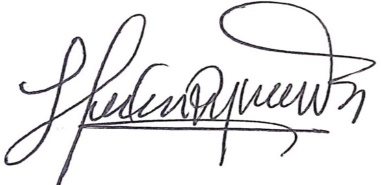 HERNÁN DARÍO ZAPATA RECTOR ACTIVIDAD HORARIO RESPONSABLE Presentación Plan de Acción(Autoevaluación Institucional)7:00 a 7:30 am RectorPropuestas de intervención de profesionales de apoyo institucional (PTA, UAI, Entorno Protector, Medellín me cuida: salud)7:30 a 9:30 am Profesionales de apoyo DESCANSO 9:30 a 10:00 am Todos Estrategias y planificación Curricular (planes de área, planeación de clases, diario de Campo, PIAR.)10:00 am 1:00 pm Directivos docentes y profesionales de apoyo